Anmeldung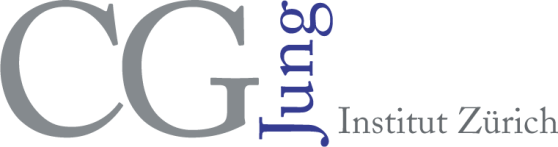 Persönlichkeitsstörungen28. – 29. April 2022Name 	     	Vorname	     	Str. / Nr.	     	Plz / Ort	     	E-Mail 	     	Telefon	     	Kosten				Tagungsgebühr				CHF 300.00Studenten Analytische Psychotherapie,				Analytiker International, CAS und				Allgemeine Fortbildung CGJI				kostenlosAkkreditierte Analytiker/Innen 				CHF 150.00Datum      		Unterschrift 	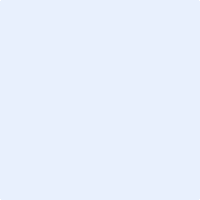 Bitte Talon senden an:C.G. Jung-Institut Zürich, Hornweg 28, CH-8700 KüsnachtTel +41 (0)44 914 10 40, Fax +41 (0)44 914 10 50 E-Mail: event(at)junginstitut.ch, www.junginstitut.ch 